Zakup i dostawa ogniwa paliwowego zasilanego paliwem wodorowym (kompletnego zestawu wraz z osprzętem)  na potrzeby realizacji projektu pn.: „Eko-efektywny wielopaliwowy układ napędowy z ogniwem wodorowym w jednostce pływającej typu katamaran”- AF-271-5/23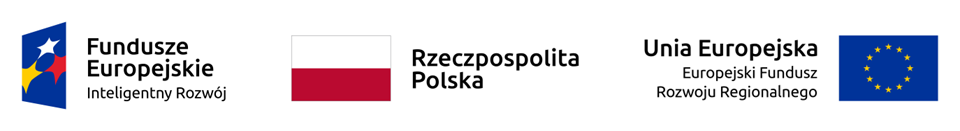 Załącznik nr 5 do SWZWYKAZ ZREALIZOWANYCH USŁUG NAZWA WYKONAWCY: …………………………………………………….ADRES:…………………………………………………………………………. Składając ofertę w postępowaniu o udzielenie zamówienia publicznego w trybie przetarg nieograniczony na: Zakup i dostawa ogniwa paliwowego zasilanego paliwem wodorowym (kompletnego zestawu wraz 
z osprzętem)  na potrzeby realizacji projektu pn.: „Eko-efektywny wielopaliwowy układ napędowy 
z ogniwem wodorowym w jednostce pływającej typu katamaran”- AF-271-5/23 oświadczamy, że w ciągu ostatnich 3 lat przed upływem terminu składania ofert zrealizowaliśmy następujące zamówienia:W załączeniu przedstawiamy dokumenty potwierdzające należyte wykonanie usług wyszczególnionych w wykazie.Dokument należy sporządzić w postaci elektronicznej i podpisać kwalifikowanympodpisem elektronicznym przez osobę/osoby uprawnioną/e do składania  oświadczeń woli w imieniu podmiotu składającegoL.pPrzedmiot usługiData wykonaniaOdbiorca usługi (nazwa, adres)1234